Неделя 3День  2 Урок  2  Урок  2  Урок  2  Урок  2 Тема занятия:И.А.Крылов «Стрекоза и Муравей»И.А.Крылов «Стрекоза и Муравей»И.А.Крылов «Стрекоза и Муравей»И.А.Крылов «Стрекоза и Муравей»И.А.Крылов «Стрекоза и Муравей»Ссылка: Календарно-тематическое планирование по литературе      4 классКалендарно-тематическое планирование по литературе      4 классКалендарно-тематическое планирование по литературе      4 классКалендарно-тематическое планирование по литературе      4 классКалендарно-тематическое планирование по литературе      4 классОбщие  цели:Общие  цели:-познакомить детей с басней И.А. Крылова “Стрекоза и Муравей”, -обеспечить в ходе урока расширение представлений о басне как одном из жанров литературы, закрепление умений анализировать басню,  находить главную мысль басни, мораль, воспринимать  переносное  значение  смысла басни, художественность речи;- продолжить формирование навыков выразительного чтения, монологической  речи, планирования ответа, навыков  работы с учебниками, навыков самоконтроля. - содействовать воспитанию интереса к чтению, развитию художественного вкуса.-познакомить детей с басней И.А. Крылова “Стрекоза и Муравей”, -обеспечить в ходе урока расширение представлений о басне как одном из жанров литературы, закрепление умений анализировать басню,  находить главную мысль басни, мораль, воспринимать  переносное  значение  смысла басни, художественность речи;- продолжить формирование навыков выразительного чтения, монологической  речи, планирования ответа, навыков  работы с учебниками, навыков самоконтроля. - содействовать воспитанию интереса к чтению, развитию художественного вкуса.-познакомить детей с басней И.А. Крылова “Стрекоза и Муравей”, -обеспечить в ходе урока расширение представлений о басне как одном из жанров литературы, закрепление умений анализировать басню,  находить главную мысль басни, мораль, воспринимать  переносное  значение  смысла басни, художественность речи;- продолжить формирование навыков выразительного чтения, монологической  речи, планирования ответа, навыков  работы с учебниками, навыков самоконтроля. - содействовать воспитанию интереса к чтению, развитию художественного вкуса.-познакомить детей с басней И.А. Крылова “Стрекоза и Муравей”, -обеспечить в ходе урока расширение представлений о басне как одном из жанров литературы, закрепление умений анализировать басню,  находить главную мысль басни, мораль, воспринимать  переносное  значение  смысла басни, художественность речи;- продолжить формирование навыков выразительного чтения, монологической  речи, планирования ответа, навыков  работы с учебниками, навыков самоконтроля. - содействовать воспитанию интереса к чтению, развитию художественного вкуса.Результат  обучения:-уметь определять басню как жанр литературы по характерным признакам, находить мораль в произведении.-уметь определять басню как жанр литературы по характерным признакам, находить мораль в произведении.-уметь определять басню как жанр литературы по характерным признакам, находить мораль в произведении.-уметь определять басню как жанр литературы по характерным признакам, находить мораль в произведении.-уметь определять басню как жанр литературы по характерным признакам, находить мораль в произведении.Основные  идеи:-продолжить знакомство учащихся с творчеством И.А.Крылова -развивать у школьников образное мышление через умение выделять главное, существенное в изучаемом материале, умение анализировать, сравнивать, обобщать изучаемые факты, раскрывать метафоры басен;-воспитывать у школьников читательскую самостоятельность, умение преодолевать трудности в учении, используя для этого проблемные ситуации, творческие задания.-продолжить знакомство учащихся с творчеством И.А.Крылова -развивать у школьников образное мышление через умение выделять главное, существенное в изучаемом материале, умение анализировать, сравнивать, обобщать изучаемые факты, раскрывать метафоры басен;-воспитывать у школьников читательскую самостоятельность, умение преодолевать трудности в учении, используя для этого проблемные ситуации, творческие задания.-продолжить знакомство учащихся с творчеством И.А.Крылова -развивать у школьников образное мышление через умение выделять главное, существенное в изучаемом материале, умение анализировать, сравнивать, обобщать изучаемые факты, раскрывать метафоры басен;-воспитывать у школьников читательскую самостоятельность, умение преодолевать трудности в учении, используя для этого проблемные ситуации, творческие задания.-продолжить знакомство учащихся с творчеством И.А.Крылова -развивать у школьников образное мышление через умение выделять главное, существенное в изучаемом материале, умение анализировать, сравнивать, обобщать изучаемые факты, раскрывать метафоры басен;-воспитывать у школьников читательскую самостоятельность, умение преодолевать трудности в учении, используя для этого проблемные ситуации, творческие задания.-продолжить знакомство учащихся с творчеством И.А.Крылова -развивать у школьников образное мышление через умение выделять главное, существенное в изучаемом материале, умение анализировать, сравнивать, обобщать изучаемые факты, раскрывать метафоры басен;-воспитывать у школьников читательскую самостоятельность, умение преодолевать трудности в учении, используя для этого проблемные ситуации, творческие задания.Ресурсы:Мультимедийный проектор, интерактивная доска, презентация по теме урока, тексты для чтения у учащихся, памятки для учащихся по работе с произведениями разных жанров, презентационные листы ответов для учащихся, жетоны для оценивания работы групп, пазлы с иллюстрацией басни И.А.Крылова «Стрекоза и Муравей», аудиозапись басни И.А.Крылова «Стрекоза и Муравей», костюмы Стрекозы и Муравья.Мультимедийный проектор, интерактивная доска, презентация по теме урока, тексты для чтения у учащихся, памятки для учащихся по работе с произведениями разных жанров, презентационные листы ответов для учащихся, жетоны для оценивания работы групп, пазлы с иллюстрацией басни И.А.Крылова «Стрекоза и Муравей», аудиозапись басни И.А.Крылова «Стрекоза и Муравей», костюмы Стрекозы и Муравья.Мультимедийный проектор, интерактивная доска, презентация по теме урока, тексты для чтения у учащихся, памятки для учащихся по работе с произведениями разных жанров, презентационные листы ответов для учащихся, жетоны для оценивания работы групп, пазлы с иллюстрацией басни И.А.Крылова «Стрекоза и Муравей», аудиозапись басни И.А.Крылова «Стрекоза и Муравей», костюмы Стрекозы и Муравья.Мультимедийный проектор, интерактивная доска, презентация по теме урока, тексты для чтения у учащихся, памятки для учащихся по работе с произведениями разных жанров, презентационные листы ответов для учащихся, жетоны для оценивания работы групп, пазлы с иллюстрацией басни И.А.Крылова «Стрекоза и Муравей», аудиозапись басни И.А.Крылова «Стрекоза и Муравей», костюмы Стрекозы и Муравья.Мультимедийный проектор, интерактивная доска, презентация по теме урока, тексты для чтения у учащихся, памятки для учащихся по работе с произведениями разных жанров, презентационные листы ответов для учащихся, жетоны для оценивания работы групп, пазлы с иллюстрацией басни И.А.Крылова «Стрекоза и Муравей», аудиозапись басни И.А.Крылова «Стрекоза и Муравей», костюмы Стрекозы и Муравья.Задания:                         Ход урока:1.Организационный момент.На меня все посмотрели,Улыбнулись, тихо сели. (Проверка готовности к уроку,  психологический настрой) Обозначьте свое настроение значком на карточке. 2.Проверка домашнего задания.В парах  проверяется умение читать выразительно  наизусть басню И.А. Крылова «Лебедь, рак и щука».(Повторение критериев оценивания,взаимооценивание)3.Актуализация знаний.-Кого называют баснописцем?-Что такое басня?а) повторение знаний об особенностях басен.На карточках для индивидуальной работы вычеркните лишнее – то, что не относится к жанру басен:-краткая форма повествования, -действующие лица – животные, но подразумеваются люди,-высмеивает пороки людей ( ирония),-есть мораль,-повествуется о каком-либо историческом событии в форме сказки.Вывод с доски: -Прочитайте, что осталось в ваших определениях.Басня - это литературный жанр с краткой формой повествования,             где действуют звери, птицы, вещи, а подразумеваются под ними люди,                                      высмеиваются их пороки.             В басне обязательно есть мораль,                которая чаще всего выделяется как самостоятельная её часть и располагается      либо в                начале, либо в конце басни.-Вы уже догадались, что на уроке нам предстоит встреча с баснями И.А. Крылова. А вот с какой из них, вы узнаете на речевой разминке.А) Речевые упражнения (Разные способы чтения: «жужжащее чтение», чтение с удивлением, с сердитой, с веселой интонацией, с ускорением, с замедлением). -Герои разминки пришли к нам сегодня в гости.Б) Появляются костюмированные персонажи Стрекоза и Муравей. Каждый из них рассказывает о себе.СТРЕКОЗА. Мы, стрекозы относимся к самым необычным созданиям во всем мире насекомых. В яркие солнечные дни мы летаем, охотимся, порхаем. Все это мы делаем на ваших глазах и все вы, люди, нами восторгаетесь. Самым впечатляющим, вероятно, вы находите наше искусство полета. Действительно, я могу перечислить вам девять различных видов полета, которыми мы мастерски владеем. Я  ни в коем случае не должна забыть еще одну характерную особенность - нашу впечатляющую красочность. После бабочек нам, без сомнения, гарантировано второе место в конкурсе по красоте и богатству красок. Вы найдете у нас всевозможные сочетания: от нежных тонов, переходящих в металлически светящиеся, до насыщенных и резких. Невозможно не восторгаться нашей красотой!МУРАВЕЙ. Я живу в муравейнике. Внутри него вечно  копошатся  сотни, тысячи муравьев. Все они усердно трудятся: кто-то тащит веточки или какую-то другую добычу, кто-то торопится на поиски пищи, кто-то трудится на куполе самого муравейника, открывая в нем входы-выходы или вытаскивая на поверхность – погреться на солнышке – белых личинок. Мы впечатляем людей своим трудолюбием. Каждый из нас может перенести груз, в несколько раз превышающий наш вес.4.Создание проблемной ситуации и формулирование проблемы.-Почему сегодня пришли в гости именно эти персонажи? (будем читать басню «Стрекоза и муравей»)А) Создание «Дерева предсказаний»-Давайте попробуем предсказать, какие характеры будут у героев басни? Посадим на веточки дерева стрекоз с теми качествами, которые будут присущи Стрекозе, а под деревом устроим муравейник из качеств, характерных для Муравья.Появляются на дереве слова 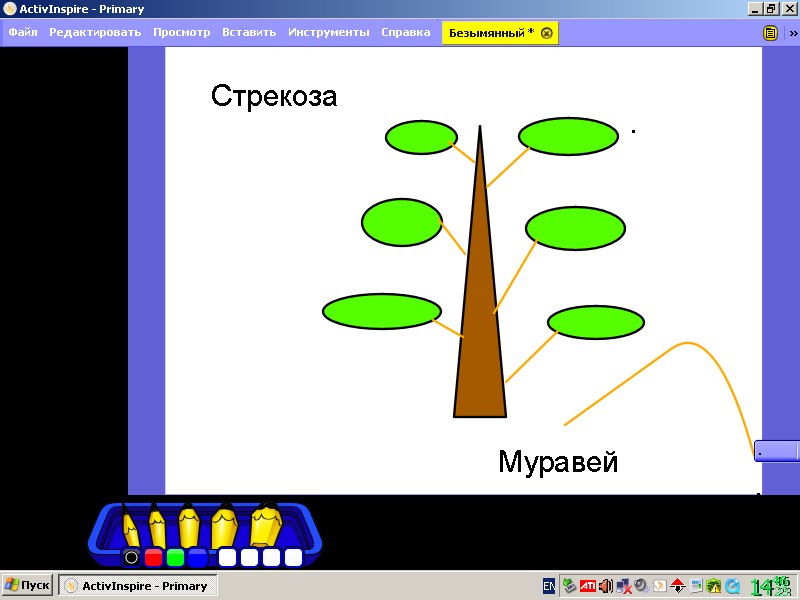 о стрекозе: красавица, беззаботная, легкомысленная, веселая и т.д.,о муравье: труженик, коллективист, умный и т.д.-Давайте проверим наши предсказания и прослушаем текст басни, которую исполнит артист театра и кино И.Масюк. (http://krilov.ru/audiobook/) Б) Первичное восприятие текста. Слушание басни в аудиозаписи. В) Формулирование проблемы. -Во всем ли совпали наши предположения? Такой ли предстала перед нами стрекоза, как мы видели из представления? А муравей? (муравей проявил жестокость, стрекоза выглядит жалко).-Значит, мы с вами ошиблись и в этой басне Муравей – отрицательный герой и  симпатии автора на стороне стрекозы? (разные мнения детей выслушиваются)-Давайте попробуем в этом разобраться? Всё-таки, какие  пороки высмеивает басня? ВОПРОС УРОКА: Какова мораль басни И.А.Крылова «Стрекоза и муравей».(вывешивается на доске)-Прочтите басню самостоятельно и ответьте на вопрос, сформулирована ли мораль отдельной частью? (нет) Значит, чтобы найти смысл поучения басни нам придется провести небольшое исследование по плану, указанному в наших памятках к работе с литературными произведениями (дети находят памятки в своих справочниках):Памятка к работе над басней1.Как называется басня? Кто ее автор? В стихах или прозе она написана?2.Какие незнакомые слова и выражения встретились в басне?3.Кто является главными героями в басне?4.Какими показаны герои басни? Прочитайте, как описывает их автор.5.Что осуждается в басне?6.Прочитайте, как автор относится к событиям, описанным в басне? Как он относится к действующим лицам?7.Что должен понять из этой басни читатель?8.Какое выражение басни стало крылатым? http://uchitelu.narod.ru/1chtenpamjatka.htm «Памятки по чтению»Исследование будем проводить, работая в группах.5.Открытие нового знания.1 часть работы: Деление детей на 5  групп (распределение по группам с помощью игры «Найди пару») и повторение правил групповой работы.-Работа будет оцениваться по следующим критериям:Как группа распределила работу между собой? Внимательны или отвлекаются участники группы?Сколько заданий выполнили за урок? Как организовано взаимодействие в группе?Качество презентации итогов работы?Оцениваться работа будет по каждому критерию на:хорошо (красный жетон)         есть недочёты (желтый жетон)        плохо (синий жетон)чтобы получить оценку «5» надо заработать 5 красных жетонов, «4» - 4 красных жетона, «3» - 3 красных жетона.Вспомним правила работы в группе:Работай дружно.Спокойно высказывай своё мнение.Уважай мнение другого.Терпеливо выслушивай мысли других.Вместе находи правильное решение.Капитан определяет выступающего.2 часть работы:  самостоятельная работа в группах.По пунктам плана памятки по работе с басней.3 часть работы: оформление презентационного листа.Группа получает лист для записи ответов на вопросы. 6.Применение нового знания.-Итогом нашей работы будет викторина по вопросам, которые вы обсудили в группах. За каждый правильный ответ на вопрос учителя команда получает 1 пазл из разрезанной иллюстрации с изображением заключительной сцены басни. Команда может ответить на 4 вопроса учителя и собрать 4  пазла. Отвечать команды будут по-очереди.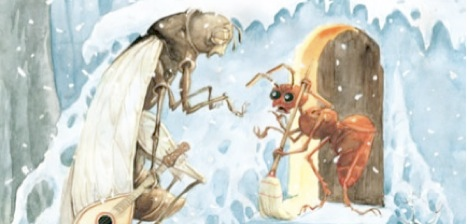 А) Беседа – анализ текста -В стихах или прозе написана басня? Найдите рифмы. (Объяснение принципа рифмования строк и почему выбран «хорей»)- Какие незнакомые слова и выражения встретились в басне?-Соедините стрелкой похожие по смыслу высказывания (флипчарт на доске):-Как вы понимаете эти высказывания? (после каждого правильно установленного соотношения учитель проводит работу в соответствии с представленной ниже таблицей)-Как изображена в басне Стрекоза? Найдите подтверждение в тексте. (Беззаботная. Веселая. Резвая. Грациозная. Легкомысленная. Ленивая.)-Почему Стрекоза осталась без жилья? Может с ней случилась беда? (Она не позаботилась о жилье летом: пропела, проиграла, проплясала всё время, как говорит автор)-Прочитайте, как Стрекоза показана в начале. Что она делала целое лето?-Что наступило с холодной зимой для Стрекозы?-Как изобразил И.А. Крылов Муравья? Найдите подтверждение в тексте. (Трудолюбивый. Мудрый.)-Настали ли нужда и голод для Муравья?-Почему Стрекоза пришла именно к Муравью?-Почему он отказал Стрекозе в помощи?-Справедливо поступил Муравей со Стрекозой?-Можно ли его назвать жадным? -Почему автор несправедливо обидел Стрекозу, в природе они уничтожают личинки комаров? (Под насекомыми автор подразумевает людей. Стрекоза – любительница лёгкой жизни, развлечений, не думающая о будущем, живущая сегодняшним днём).-Как вы относитесь к Стрекозе? -А как вы относитесь к Муравью? Во всем ли прав он, отказав в помощи Стрекозе?-Почему же Крылов именно таким показал Муравья?-Мы знаем, что басни писались не ради стрекоз и муравьев. Иван Андреевич Крылов в своих баснях давал нам советы, как жить. Он хотел, чтобы люди, которые прочитают его басни, а значит, и мы с вами, стали умнее, добрее и лучше.  Чему учит нас эта басня? (осуждает беспечность, нежелание думать о завтрашнем дне, легкомыслие, хвастливость)-Найдите слова, в которых заключается главная мысль произведения.-Как вы их понимаете? -Бывает ли так в жизни? Приведите примеры.-Из пазлов, собранных командой, составьте полную иллюстрацию. Какой момент басни представлен иллюстратором? (заключительный) Из чего это понятно? Озаглавьте эту иллюстрацию и запишите название в ваш лист (работа в группах). -Зачитайте названия. Можно ли считать эти слова моралью басни? Докажите.7.Итог урока.А) Вывод по проблеме:Смогли мы ответить на главный вопрос урока?Какие же пороки "пощипал" Крылов в басне «Стрекоза и Муравей? (лень, легкомыслие)Полезным ли для вас оказался урок? Чем?Нужно ли изучать басни?Чему они учат?Б) Оценивание работы на уроке.8.Рефлексия«Солнышко»Мое настроение похоже на:солнышко ,солнышко с тучкой ,тучку, тучку с дождиком ,тучку с молнией.                        Ход урока:1.Организационный момент.На меня все посмотрели,Улыбнулись, тихо сели. (Проверка готовности к уроку,  психологический настрой) Обозначьте свое настроение значком на карточке. 2.Проверка домашнего задания.В парах  проверяется умение читать выразительно  наизусть басню И.А. Крылова «Лебедь, рак и щука».(Повторение критериев оценивания,взаимооценивание)3.Актуализация знаний.-Кого называют баснописцем?-Что такое басня?а) повторение знаний об особенностях басен.На карточках для индивидуальной работы вычеркните лишнее – то, что не относится к жанру басен:-краткая форма повествования, -действующие лица – животные, но подразумеваются люди,-высмеивает пороки людей ( ирония),-есть мораль,-повествуется о каком-либо историческом событии в форме сказки.Вывод с доски: -Прочитайте, что осталось в ваших определениях.Басня - это литературный жанр с краткой формой повествования,             где действуют звери, птицы, вещи, а подразумеваются под ними люди,                                      высмеиваются их пороки.             В басне обязательно есть мораль,                которая чаще всего выделяется как самостоятельная её часть и располагается      либо в                начале, либо в конце басни.-Вы уже догадались, что на уроке нам предстоит встреча с баснями И.А. Крылова. А вот с какой из них, вы узнаете на речевой разминке.А) Речевые упражнения (Разные способы чтения: «жужжащее чтение», чтение с удивлением, с сердитой, с веселой интонацией, с ускорением, с замедлением). -Герои разминки пришли к нам сегодня в гости.Б) Появляются костюмированные персонажи Стрекоза и Муравей. Каждый из них рассказывает о себе.СТРЕКОЗА. Мы, стрекозы относимся к самым необычным созданиям во всем мире насекомых. В яркие солнечные дни мы летаем, охотимся, порхаем. Все это мы делаем на ваших глазах и все вы, люди, нами восторгаетесь. Самым впечатляющим, вероятно, вы находите наше искусство полета. Действительно, я могу перечислить вам девять различных видов полета, которыми мы мастерски владеем. Я  ни в коем случае не должна забыть еще одну характерную особенность - нашу впечатляющую красочность. После бабочек нам, без сомнения, гарантировано второе место в конкурсе по красоте и богатству красок. Вы найдете у нас всевозможные сочетания: от нежных тонов, переходящих в металлически светящиеся, до насыщенных и резких. Невозможно не восторгаться нашей красотой!МУРАВЕЙ. Я живу в муравейнике. Внутри него вечно  копошатся  сотни, тысячи муравьев. Все они усердно трудятся: кто-то тащит веточки или какую-то другую добычу, кто-то торопится на поиски пищи, кто-то трудится на куполе самого муравейника, открывая в нем входы-выходы или вытаскивая на поверхность – погреться на солнышке – белых личинок. Мы впечатляем людей своим трудолюбием. Каждый из нас может перенести груз, в несколько раз превышающий наш вес.4.Создание проблемной ситуации и формулирование проблемы.-Почему сегодня пришли в гости именно эти персонажи? (будем читать басню «Стрекоза и муравей»)А) Создание «Дерева предсказаний»-Давайте попробуем предсказать, какие характеры будут у героев басни? Посадим на веточки дерева стрекоз с теми качествами, которые будут присущи Стрекозе, а под деревом устроим муравейник из качеств, характерных для Муравья.Появляются на дереве слова о стрекозе: красавица, беззаботная, легкомысленная, веселая и т.д.,о муравье: труженик, коллективист, умный и т.д.-Давайте проверим наши предсказания и прослушаем текст басни, которую исполнит артист театра и кино И.Масюк. (http://krilov.ru/audiobook/) Б) Первичное восприятие текста. Слушание басни в аудиозаписи. В) Формулирование проблемы. -Во всем ли совпали наши предположения? Такой ли предстала перед нами стрекоза, как мы видели из представления? А муравей? (муравей проявил жестокость, стрекоза выглядит жалко).-Значит, мы с вами ошиблись и в этой басне Муравей – отрицательный герой и  симпатии автора на стороне стрекозы? (разные мнения детей выслушиваются)-Давайте попробуем в этом разобраться? Всё-таки, какие  пороки высмеивает басня? ВОПРОС УРОКА: Какова мораль басни И.А.Крылова «Стрекоза и муравей».(вывешивается на доске)-Прочтите басню самостоятельно и ответьте на вопрос, сформулирована ли мораль отдельной частью? (нет) Значит, чтобы найти смысл поучения басни нам придется провести небольшое исследование по плану, указанному в наших памятках к работе с литературными произведениями (дети находят памятки в своих справочниках):Памятка к работе над басней1.Как называется басня? Кто ее автор? В стихах или прозе она написана?2.Какие незнакомые слова и выражения встретились в басне?3.Кто является главными героями в басне?4.Какими показаны герои басни? Прочитайте, как описывает их автор.5.Что осуждается в басне?6.Прочитайте, как автор относится к событиям, описанным в басне? Как он относится к действующим лицам?7.Что должен понять из этой басни читатель?8.Какое выражение басни стало крылатым? http://uchitelu.narod.ru/1chtenpamjatka.htm «Памятки по чтению»Исследование будем проводить, работая в группах.5.Открытие нового знания.1 часть работы: Деление детей на 5  групп (распределение по группам с помощью игры «Найди пару») и повторение правил групповой работы.-Работа будет оцениваться по следующим критериям:Как группа распределила работу между собой? Внимательны или отвлекаются участники группы?Сколько заданий выполнили за урок? Как организовано взаимодействие в группе?Качество презентации итогов работы?Оцениваться работа будет по каждому критерию на:хорошо (красный жетон)         есть недочёты (желтый жетон)        плохо (синий жетон)чтобы получить оценку «5» надо заработать 5 красных жетонов, «4» - 4 красных жетона, «3» - 3 красных жетона.Вспомним правила работы в группе:Работай дружно.Спокойно высказывай своё мнение.Уважай мнение другого.Терпеливо выслушивай мысли других.Вместе находи правильное решение.Капитан определяет выступающего.2 часть работы:  самостоятельная работа в группах.По пунктам плана памятки по работе с басней.3 часть работы: оформление презентационного листа.Группа получает лист для записи ответов на вопросы. 6.Применение нового знания.-Итогом нашей работы будет викторина по вопросам, которые вы обсудили в группах. За каждый правильный ответ на вопрос учителя команда получает 1 пазл из разрезанной иллюстрации с изображением заключительной сцены басни. Команда может ответить на 4 вопроса учителя и собрать 4  пазла. Отвечать команды будут по-очереди.А) Беседа – анализ текста -В стихах или прозе написана басня? Найдите рифмы. (Объяснение принципа рифмования строк и почему выбран «хорей»)- Какие незнакомые слова и выражения встретились в басне?-Соедините стрелкой похожие по смыслу высказывания (флипчарт на доске):-Как вы понимаете эти высказывания? (после каждого правильно установленного соотношения учитель проводит работу в соответствии с представленной ниже таблицей)-Как изображена в басне Стрекоза? Найдите подтверждение в тексте. (Беззаботная. Веселая. Резвая. Грациозная. Легкомысленная. Ленивая.)-Почему Стрекоза осталась без жилья? Может с ней случилась беда? (Она не позаботилась о жилье летом: пропела, проиграла, проплясала всё время, как говорит автор)-Прочитайте, как Стрекоза показана в начале. Что она делала целое лето?-Что наступило с холодной зимой для Стрекозы?-Как изобразил И.А. Крылов Муравья? Найдите подтверждение в тексте. (Трудолюбивый. Мудрый.)-Настали ли нужда и голод для Муравья?-Почему Стрекоза пришла именно к Муравью?-Почему он отказал Стрекозе в помощи?-Справедливо поступил Муравей со Стрекозой?-Можно ли его назвать жадным? -Почему автор несправедливо обидел Стрекозу, в природе они уничтожают личинки комаров? (Под насекомыми автор подразумевает людей. Стрекоза – любительница лёгкой жизни, развлечений, не думающая о будущем, живущая сегодняшним днём).-Как вы относитесь к Стрекозе? -А как вы относитесь к Муравью? Во всем ли прав он, отказав в помощи Стрекозе?-Почему же Крылов именно таким показал Муравья?-Мы знаем, что басни писались не ради стрекоз и муравьев. Иван Андреевич Крылов в своих баснях давал нам советы, как жить. Он хотел, чтобы люди, которые прочитают его басни, а значит, и мы с вами, стали умнее, добрее и лучше.  Чему учит нас эта басня? (осуждает беспечность, нежелание думать о завтрашнем дне, легкомыслие, хвастливость)-Найдите слова, в которых заключается главная мысль произведения.-Как вы их понимаете? -Бывает ли так в жизни? Приведите примеры.-Из пазлов, собранных командой, составьте полную иллюстрацию. Какой момент басни представлен иллюстратором? (заключительный) Из чего это понятно? Озаглавьте эту иллюстрацию и запишите название в ваш лист (работа в группах). -Зачитайте названия. Можно ли считать эти слова моралью басни? Докажите.7.Итог урока.А) Вывод по проблеме:Смогли мы ответить на главный вопрос урока?Какие же пороки "пощипал" Крылов в басне «Стрекоза и Муравей? (лень, легкомыслие)Полезным ли для вас оказался урок? Чем?Нужно ли изучать басни?Чему они учат?Б) Оценивание работы на уроке.8.Рефлексия«Солнышко»Мое настроение похоже на:солнышко ,солнышко с тучкой ,тучку, тучку с дождиком ,тучку с молнией.Задания: Последующее задание: Домашнее задание. Выразительное чтение басни наизусть.Придумать свой конец басни, если бы Муравей всё-таки пустил Стрекозу к себе жить. Домашнее задание. Выразительное чтение басни наизусть.Придумать свой конец басни, если бы Муравей всё-таки пустил Стрекозу к себе жить. Домашнее задание. Выразительное чтение басни наизусть.Придумать свой конец басни, если бы Муравей всё-таки пустил Стрекозу к себе жить. Домашнее задание. Выразительное чтение басни наизусть.Придумать свой конец басни, если бы Муравей всё-таки пустил Стрекозу к себе жить. Домашнее задание. Выразительное чтение басни наизусть.Придумать свой конец басни, если бы Муравей всё-таки пустил Стрекозу к себе жить.Последующее чтение: